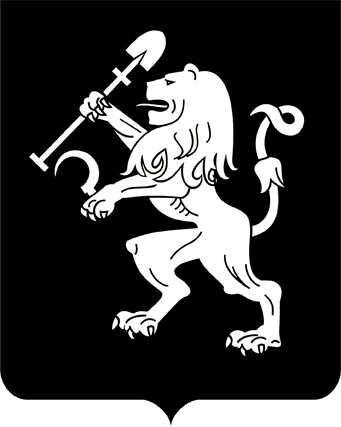 АДМИНИСТРАЦИЯ ГОРОДА КРАСНОЯРСКАПОСТАНОВЛЕНИЕО внесении изменений в правовые акты администрации города В целях оптимизации утвержденных схем размещения рекламных конструкций, в соответствии со статьей 16 Федерального закона                     от 06.10.2003 № 131-ФЗ «Об общих принципах организации местного самоуправления в Российской Федерации», решением Красноярского городского Совета депутатов от 22.12.2009 № 8-140 «О Правилах установки и эксплуатации рекламных конструкций на территории города Красноярска», руководствуясь статьями 41, 58, 59 Устава города            Красноярска, ПОСТАНОВЛЯЮ:1. Внести в постановление администрации города от 17.06.2011               № 235 «Об утверждении схем размещения рекламных конструкций» следующие изменения:1) в приложении 7:графическую часть изложить в редакции согласно приложению 1  к настоящему постановлению;таблицу дополнить строкой 30 следующего содержания:2) в приложении 11:графическую часть изложить в редакции согласно приложению 2  к настоящему постановлению;строки 6, 9, 20 таблицы исключить.2. Внести в постановление администрации города от 30.08.2013            № 434 «Об утверждении схем размещения рекламных конструкций» следующие изменения:1) в приложении 8:графическую часть изложить в редакции согласно 3 к настоящему постановлению;таблицу дополнить строкой 35 следующего содержания:2) строку 20 таблицы приложения 16 изложить в следующей               редакции:3. Внести в приложение 2 к постановлению администрации города от 22.07.2014 № 446 «Об утверждении схем размещения рекламных конструкций» следующие изменения:графическую часть изложить в редакции согласно приложению 4  к настоящему постановлению;таблицу дополнить строкой 96 следующего содержания:4. Внести в приложение 1 к постановлению администрации города от 18.02.2016 № 96 «Об утверждении схем размещения рекламных конструкций» следующие изменения:графическую часть изложить в редакции согласно приложению 5      к настоящему постановлению;таблицу дополнить строкой 17 следующего содержания:5. Настоящее постановление опубликовать в газете «Городские новости» и разместить на официальном сайте администрации города.Глава города                                                                                 С.В. Еремин23.09.2019№ 669«30Пр-т им. газеты «Красноярский рабочий», 160и, со стороны северо-восточ-ного фасада зданиярекламная конструкция индивидуального проектирования с информационным полем размером 1,95 м х 5,6 м, двусторонняя на железобетонном фундаменте. Каркас металлический, состоящий из профильных труб квадратного и прямоугольного сечения размером не более 0,35 м х 0,35 м, облицован алюминиевыми композитными панелями»«35Северное шоссе, 16арекламная конструкция индивидуального проектирования размером 1,0 м х 5,0 м, двусторонняя на железобетонном фундаменте,состоит из металлического каркаса, облицованного композитными материалами или алюминиевыми панелями»«20Ул. Алексеева, напротив ТРЦ «Планета» по ул. 9 Мая, 77светодиодный (электронный) экран с информационным полем размером 5,76 м х 2,88 м на железобетонном фундаменте, односторонний или двусторонний.Внешние габариты рекламной панели составляют не более 6,46 м x 3,93 м.Высота опоры от 4,5 м до 7,0 м, устанавливается под прямым углом к нижнему краю каркаса рекламной конструкции, может размещаться несимметрично относительно информационного поля со сдвигом в сторону проезжей части либо от нее.Опора выполняется из профиля прямоугольного или квадратного сечения размером не более 0,35 м х 0,35 м или круглой трубы диаметром до 0,325 м» «96Пр-т Мира, 154рекламная конструкция индивидуального проектирования размером 1,25 м х 2,5 м, двусторонняя на железобетонном фундаменте,состоит из металлического каркаса, облицованного композитными материалами или алюминиевыми панелями»«17Ул. Караульная, 37, со стороны восточного фасада зданиярекламная конструкция индивидуального проектирования размером 2,2 м х 7,0 м, двусторонняя на железобетонном фундаменте, состоит из металлического каркаса, облицованного композитными материалами или алюминиевыми панелями»